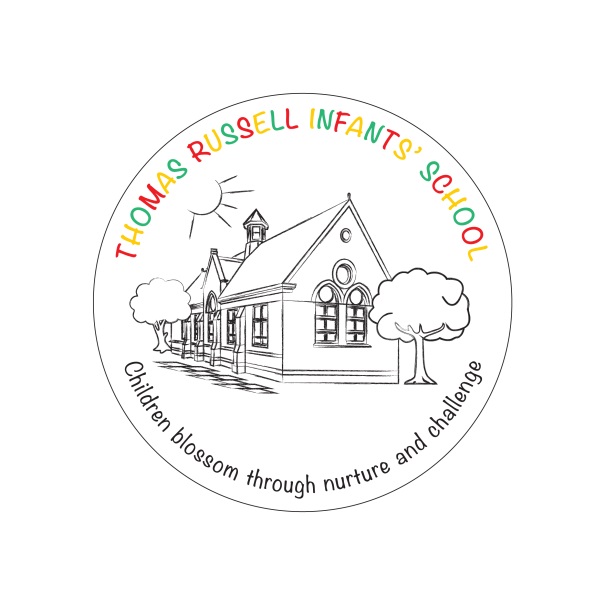 Thomas Russell Infants’ School Sports Funding Impact Report2019/20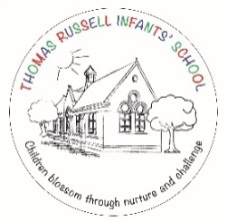 What is the PE and Sports Premium Funding?The government is providing funding of over £450 million per annum for academic years 2013-2020 to provide new, substantial primary school sport funding. This funding is being jointly provided by the Departments for education, Health and Culture, Media and Sport and will see money going directly to primary school head teachers to spend on improving the quality of sport and PE for all their children.The sport funding can only be spent on sport and PE provision in schools.Purpose of fundingSchools have to spend the sport funding on improving provision of PE and sport but they will have the freedom to choose how they do this.The vision for the Primary PE and Sport Premium: ALL pupils leaving primary school physically literate and with the knowledge, skills and motivation necessary to equip them for a healthy, active lifestyle and lifelong participation in physical activity and sportThe funding has been provided to ensure impact against the following OBJECTIVE: To achieve self-sustaining improvement in the quality of PE and sport in primary schools. It is important to emphasise that the focus of spending must lead to long lasting impact against the vision that will live on well beyond the Primary PE and Sport Premium funding. 	

It is expected that schools will see an improvement against the following 5 key indicators:Key Indicator 1: the engagement of all pupils in regular physical activity - the Chief Medical Officer guidelines recommend that all children and young people aged 5 to 18 engage in at least 60 minutes of physical activity a day, of which 30 minutes should be in schoolKey Indicator 2: the profile of PE and sport is raised across the school as a tool for whole-school improvementKey Indicator 3: increased confidence, knowledge and skills of all staff in teaching PE and sportKey Indicator 4: broader experience of a range of sports and activities offered to all pupilsKey Indicator 5: increased participation in competitive sportAmount of grant received in year 2019/20: £17,200, spent £6.666.50 so carry forward due to COVID-19 for 2020-21 is £10,537.50Area of FocusAmount spentImpactSustainabilityImproving the quality of teaching and learning in PETo ensure skills progression across the school in early years and KS1.To develop staff CPD as necessary.PE lead to strategically manage PETo continue to raise the profile of PE with children and parents.Key Indicator 2Key Indicator 3£200£100£249 JSJ subscription£945 Teach Active subscription£1372.59 new equipment and maintenanceSkills progression grids for the whole school have been introduced to staff.  Unfortunately due to Covid-19 and the closure of schools to all but key worker pupils’ staff have had no time to use this.  Time will need to be given to staff to enable them to be supported in the use of this.  PE Lead attended network meetings and has up to date knowledge which can be filtered to staff to ensure children are receiving the best outcomes for PE, school sport and PA.  PE Lead has the opportunity to work with other colleagues in other schools to share good practice. Jump Start Jonny has increased the vigorous PA in classrooms.  Staff voice has shown that this remain popular with most classes having favourite songs and routines.  Teach Active and Supermovers have also been used throughout the school to enhance vigorous PA during lesson time.A PE noticeboard has been introduced celebrating the children’s sporting achievements, in particular those from home with the children able to send in their sporting selfies to be displayed on the board.Throughout the year some equipment has needed to be updated to ensure the safety of all children and due to the increased PA of pupils outside of PE lessons. The skills grids will need to be monitored annually by the PE Lead as part of the role of leading PE.  The PE Lead will monitor the use of these ensuring staff are continuing to use them and support where necessary.PE Lead’s knowledge ensures that good practice is sustained through raising the profile of PE regularly and updating staff as necessary. Action plans are relevant for current practice and developed to ensure continued development.Staff and children understand the importance PA can play in supporting pupils wellbeing and concentration.  They recognise when brain breaks need to be taken and do so.The PE board will be updated each year.Equipment will be accessed by all children.HealthOffer a broader range of sporting activities to inspire children to be active. Promote Health and Well-being to childrenKey Indicator 1Key Indicator 4£100 Bhangra dance enrichment session for Y2 children£2250 Burton Albion clubsThrough offering children a range of clubs and enrichment opportunities they have been encouraged to find a sport they may wish to continue with outside of school.The member of staff responsible for the nurture group during lunchtime periods has expressed many gains following investment in health and wellbeing training for her.  The children have now been encouraged to participate in group activities.Phunky Foods has continued to be used across school with positive impacts on the children’s wellbeing following the relaxation techniques shared in staff meetings. New additional clubs, activities, resources and enhanced curriculum projects will continue to support healthy life styles into the future.   Wider curriculum developments and competitionsImprove the opportunities for children to participate in competitive sports.Key Indicator 5Unfortunately due to Covid-19 and the closure of schools to all but key worker pupils’ festivals and Healthy Living Week were not able to take place.These will hopefully be able to take place next year.